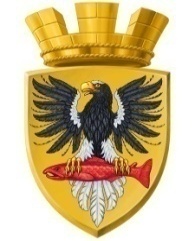 Р О С С И Й С К А Я   Ф Е Д Е Р А Ц И ЯКАМЧАТСКИЙ КРАЙП О С Т А Н О В Л Е Н И ЕАДМИНИСТРАЦИИ ЕЛИЗОВСКОГО ГОРОДСКОГО ПОСЕЛЕНИЯот   28.02.2019	               № 204-пО проведении  фестиваля - конкурса  детского творчества «Крылья мечты»	 Руководствуясь Федеральным законом от 06.10.2003  № 131-ФЗ «Об общих принципах организации местного самоуправления в Российской Федерации», Уставом  Елизовского городского поселения, в соответствии с муниципальной  программой « Развитие культуры в  Елизовском городском поселении в 2019 году»ПОСТАНОВЛЯЮ:    1.  Отделу  по культуре, молодежной политике, физической культуре и спорту администрации Елизовского городского поселения организовать и провести  20-21 марта 2019 года в МБУК КДЦ «Гейзер»  фестиваль – конкурс детского творчества «Крылья мечты». Заключительный гала-концерт провести  23 марта 2019 (далее мероприятие).     2.  Управлению финансов и экономического  развития администрации Елизовского городского поселения профинансировать данное мероприятие.   3.  Муниципальному казенному учреждению «Служба по обеспечению деятельности администрации Елизовского городского поселения» опубликовать (обнародовать) настоящее постановление в средствах массовой информации и разместить в информационно-телекоммуникационной сети «Интернет» на официальном сайте администрации Елизовского городского поселения.  4.  Настоящее постановление вступает в силу после его официального опубликования (обнародования).  5.   Контроль за исполнением данного  постановления оставляю за собой.Глава администрации Елизовского городского поселения                                                                     Д. Б. Щипицын